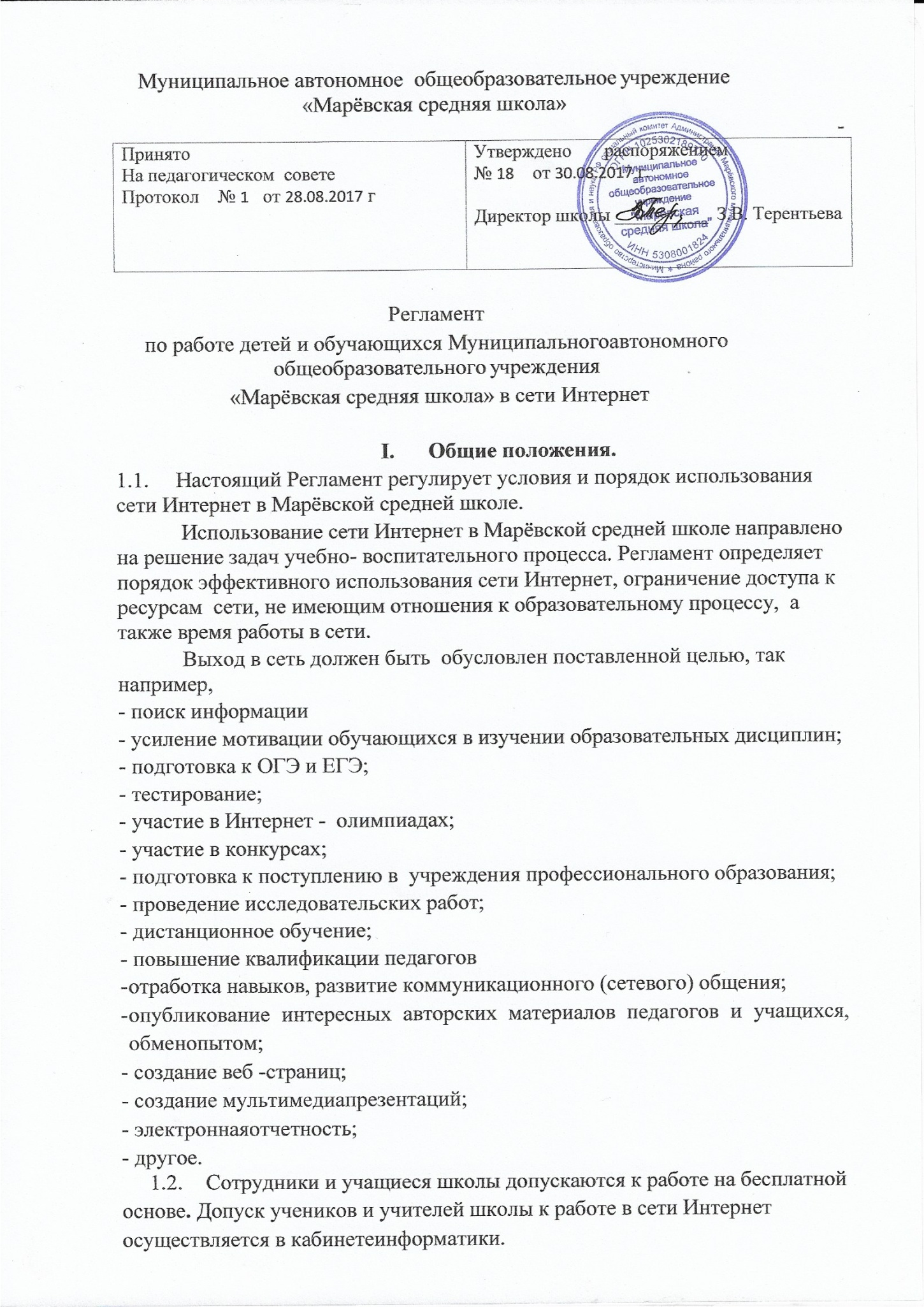     1.3. К работе в сети Интернет допускаются пользователи, прошедшие предварительную регистрацию в журнале учета работы в сети Интернет ознакомившиеся с «Памяткой по использованию ресурсов сетиИнтернет»      1.4.Выход в Интернет осуществляется:в кабинете информатики: с 14.30 до 16.00 (ежедневно, кроме субботы, воскресенья). При отсутствии учебных занятий в кабинете информатики  доступ к сети Интернет предоставляется с 8.00 до 16.00 (ежедневно, кроме субботы, воскресенья). Последняя пятница месяца – день профилактики, техническое обслуживание компьютеров.      1.5.Предоставление сеанса работы в Интернет осуществляется через прокси-сервер посредством модемного соединения ADSL, на основании предварительной записи в журнале регистрации и при наличии свободных мест в зависимости от категориипользователя:учителям и учащимся предоставляется доступ к сети Интернет в компьютерном  классе согласно расписанию учебныхзанятий;остальным пользователям предоставляется доступ при наличии резерва пропускной способности канала передачи.     1.6.Для работы в сети Интернет учащимся необходимо иметь при себе дневник, удостоверяющий их личность, остальным пользователям – документ, удостоверяющий личность.    1.7.По всем вопросам, связанным с доступом в Интернет, следует обращаться к администрации школы или учителю информатики.Правила работыПри входе в кабинет информатики, необходимо обратиться к учителю за разрешением для работы в кабинете. При наличии свободных мест, после регистрации в журнале учета (приложение 1), посетителю предоставляется  рабочая  станция.  Для доступа  в  Интернет  и использования электронной почты   установлен   программный   продукт   «InternetExplorer»,«Opera». Отправка электронной почты с присоединенной к письму информацией, запись информации на дискеты и CD-диски осуществляется у администратора (учителя информатики). Дополнительно установлено программное обеспечение: текстовые редакторы семейства «Microsoft Office».Пользователь обязан выполнять все требования администратора (учителяинформатики).За одним рабочим местом должно находиться не более одного пользователя.Каждому пользователю, при наличии технической возможности, предоставляется персональный каталог, предназначенный для хранения личных файлов, а также возможность работы с почтовым ящиком для отправки и получения электронной почты.Пользователю разрешается записывать полученную информацию на личные электронные носители. Электронные носители должны предварительно проверяться на наличие вирусов. Запрещается любое копирование с  электронных  носителей  на жесткие диски.Пользователю запрещено вносить какие-либо изменения в программное обеспечение, установленное как на рабочей станции, так и на сервере, а также производить запись на жесткий диск рабочей станции.Разрешается использовать оборудование только для работы с информационными ресурсами и электронной почтой и только в образовательных целях или для осуществления научных изысканий, выполнения гуманитарных и культурных проектов. Любое использование оборудования в коммерческих целях запрещено.Запрещена передача информации, представляющую коммерческую или государственную тайну, распространение информации, порочащей честь и достоинство граждан.Запрещается работать с объемными ресурсами (video, audio, chat, игры и др.) без согласования с администратором (учителем информатики).Запрещается доступ к сайтам, содержащим информацию наносящую вред здоровью, нравственному и духовному развитию, в том числе национальную, классовую, социальную нетерпимость, рекламу алкогольной продукции и табачных изделий, пропаганду социального, расового, национального и религиозного неравенства, а также пропагандирующим насилие и жестокость, порнографию, наркоманию, токсикоманию, антиобщественное поведение, а так же экстремистские материалы указанные на сайте	Министерства	Юстиции Российской Федерации (http://minjust.ru/ru/extremist-materials).Пользователь	обязан	сохранять	оборудование	в	целости сохранности.При возникновении технических проблем пользователь обязан поставить в известность администратора локальной сети.Пользователь	перед	работой	в	сети	Интернет должен ознакомиться с «Памяткой по использованию ресурсов сети Интернет»Памяткапо использованию ресурсов сети ИнтернетПользователь обязан выполнять все требования учителя информатики.В начале работы пользователь обязан зарегистрироваться в системе, т.е. ввести свое имя регистрации и пароль. После окончания работы необходимо завершить свой сеанс работы, вызвав в меню «Пуск» команду«Завершение работы».За одним рабочим местом должно находиться не более одного пользователя.Запрещается работать под чужим регистрационным именем, сообщать кому-либо свой пароль, одновременно входить в  систему более чем с одной рабочей станции.Каждый пользователь при наличии технической возможности может иметь персональный каталог, предназначенный для хранения  личных файлов общим объемом не более 50 Мб. Аналогично может быть предоставлена возможность работы с почтовым ящиком. При  возникновении проблем необходимо обратиться к дежурному администратору.Пользователю разрешается переписывать полученную информацию на личные накопители информации, которые предварительно проверяются на наличие вирусов.Разрешается использовать оборудование классов только для работы  информационными ресурсами и электронной почтой и только в образовательных целях или для осуществления научных изысканий, выполнения проектов. Любое использование оборудования в коммерческих целях запрещено.Запрещена передача внешним пользователям информации, представляющую коммерческую или государственную тайну, распространять информацию, порочащую честь и достоинство граждан. Правовые отношения регулируются Законом «Об информации, информатизации и защите информации», Законом «О государственной тайне», Законом «Об авторском праве и смежных правах», статьями Конституции об охране личной тайне, статьями Гражданского кодекса и статьями Уголовного кодекса о преступлениях в сфере компьютерной информации.Запрещается доступ к сайтам, содержащим информацию наносящую вред здоровью, нравственному и духовному развитию, в том числе национальную, классовую, социальную нетерпимость, рекламу алкогольной продукции и табачных изделий, пропаганду социального, расового, национального и религиозного неравенства, а также пропагандирующим насилие и жестокость, порнографию, наркоманию, антиобщественное поведение, а так же к экстремистским материалам, указанным на сайте Министерства	Юстиции	Российской	Федерации (http://minjust.ru/ru/extremist-materials).Запрещается работать с объемными ресурсами (video, audio, chat, игры) без согласования с учителем информатики.Пользователю запрещено вносить какие-либо изменения в программное обеспечение, установленное как на рабочей станции, так и на серверах, а также производить запись на жесткий диск рабочей станции. Запрещается перегружать компьютер без согласования с учителем информатики.Пользователь обязан сохранять оборудование в целости и сохранности.При нанесении любого ущерба (порча имущества, вывод оборудования из рабочего состояния) пользователь несет материальную ответственность. В случае нарушения правил работы пользователь лишается доступа в сеть. За административное нарушение, не влекущее за собой  порчу имущества, вывод оборудования из рабочего состояния и не противоречащие принятым правилам работы пользователь получает первое предупреждение. При повторном административном нарушении - пользователь лишается доступа в Интернет без права восстановления.При возникновении технических проблем пользователь обязан поставить в известность учителя информатики.Приложение1.Форма журнала регистрации доступа  пользователей  к сетиИнтернет№Датадоступа№  рабочегоместаФ.И.О.КлассВремяначалаработыВремязавершенияработыИнтернет- ресурсыПримечание (форма занятия, цель работы, замечания по  доступу всеть)12